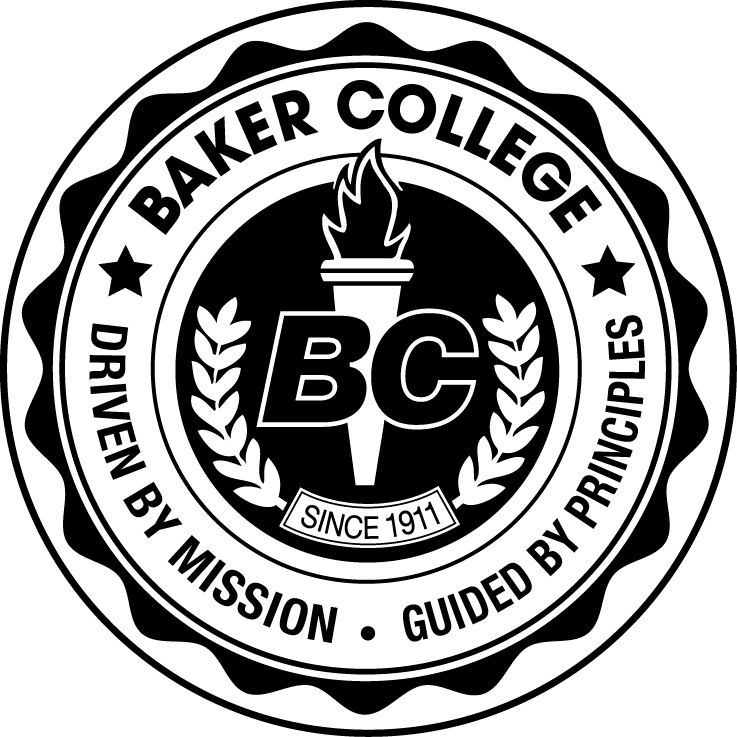 ARTICULATION COMPETENCY RECORDBaker CollegeWEB111A HTML ProgrammingTeacher signature 							                            Please check below each skill the student has mastered with a minimum of 80 percent accuracy.TaskTaskTaskSatisfactoryUnsatisfactory1.Use the Hypertext Mark-up Language (HTML) and Extensible Hypertext Mark-up Language (XHTML) to create Web pages including the following:Use the Hypertext Mark-up Language (HTML) and Extensible Hypertext Mark-up Language (XHTML) to create Web pages including the following:a.Ordered and unordered lists.b.Horizontal lines.c.Hyperlinks and email linksd.Anchorse.Fonts, color, and graphics.f.Tables.g.Frames.h.Forms.i.Cascading Style Sheets.2.Exhibit the understanding of the following terms:Exhibit the understanding of the following terms:a.Universal Resource Locators (URLs).b.File Transfer Protocol (FTP).c.Hypertext Mark-up Language (HTML).d.Extensible Hypertext Mark-up Language (XHTML).e.Extensible Mark-up Language (XML).3.Demonstrate a basic understanding of how the World Wide Web (WWW) works including the functions of Web servers and Web browsers.Demonstrate a basic understanding of how the World Wide Web (WWW) works including the functions of Web servers and Web browsers.4.Demonstrate a basic understanding of the process of optimizing graphics for the web and the attributes of graphic file formats including: jpeg, gif, and png.Demonstrate a basic understanding of the process of optimizing graphics for the web and the attributes of graphic file formats including: jpeg, gif, and png.5.Understand and implement the processes of Web design and development.Understand and implement the processes of Web design and development.6.Analyze and determine good Web design practices through critique.Analyze and determine good Web design practices through critique.7.Research and organize information for on-line presentation.Research and organize information for on-line presentation.8.Demonstrate presentation skills by presenting a structured walkthrough of an original Web site design.Demonstrate presentation skills by presenting a structured walkthrough of an original Web site design.9.Demonstrate the skills and knowledge to complete a portfolio quality Web site.Demonstrate the skills and knowledge to complete a portfolio quality Web site.